РЕШЕНИЕО внесении изменений в Устав муниципального образования «Красногвардейский район»Руководствуясь статьями 35, 44 Федерального закона от 6 октября 2003 года № 131-ФЗ «Об общих принципах организации местного самоуправления в Российской Федерации», статьей 60 Устава муниципального образования «Красногвардейский район», Совет народных депутатов муниципального образования «Красногвардейский район» РЕШИЛ:1. Внести в Устав муниципального образования «Красногвардейский район» следующие изменения:1.1) в статье 7:а) пункт 17 части 1 дополнить словами «, выдача градостроительного плана земельного участка, расположенного на межселенной территории»;б) пункт 5 части 1.1 изложить в следующей редакции:«5) утверждение генеральных планов поселений, правил землепользования и застройки, утверждение подготовленной на основе генеральных планов поселений документации по планировке территории, выдача градостроительного плана земельного участка, расположенного в границах поселения, выдача разрешений на строительство (за исключением случаев, предусмотренных Градостроительным кодексом Российской Федерации, иными федеральными законами), разрешений на ввод объектов в эксплуатацию при осуществлении строительства, реконструкции объектов капитального строительства, расположенных на территории поселений, утверждение местных нормативов градостроительного проектирования поселений, резервирование земель и изъятие земельных участков в границах поселений для муниципальных нужд, осуществление муниципального земельного контроля в границах поселения, осуществление в случаях, предусмотренных Градостроительным кодексом Российской Федерации, осмотров зданий, сооружений и выдача рекомендаций об устранении выявленных в ходе таких осмотров нарушений, направление уведомления о соответствии указанных в уведомлении о планируемых строительстве или реконструкции объекта индивидуального жилищного строительства или садового дома (далее - уведомление о планируемом строительстве) параметров объекта индивидуального жилищного строительства или садового дома установленным параметрам и допустимости размещения объекта индивидуального жилищного строительства или садового дома на земельном участке, уведомления о несоответствии указанных в уведомлении о планируемом строительстве параметров объекта индивидуального жилищного строительства или садового дома установленным параметрам и (или) недопустимости размещения объекта индивидуального жилищного строительства или садового дома на земельном участке, уведомления о соответствии или несоответствии построенных или реконструированных объекта индивидуального жилищного строительства или садового дома требованиям законодательства о градостроительной деятельности при строительстве или реконструкции объектов индивидуального жилищного строительства или садовых домов на земельных участках, расположенных на территориях поселений, принятие в соответствии с гражданским законодательством Российской Федерации решения об изъятии земельного участка, не используемого по целевому назначению или используемого с нарушением законодательства Российской Федерации, осуществление сноса самовольной постройки или ее приведения в соответствие с предельными параметрами разрешенного строительства, реконструкции объектов капитального строительства, установленными правилами землепользования и застройки, документацией по планировке территории, или обязательными требованиями к параметрам объектов капитального строительства, установленными федеральными законами, в случаях, предусмотренных Градостроительным кодексом Российской Федерации;»;в) пункт 9 части 1.1 признать утратившим силу;1.2) пункт 5 части 1 статьи 9 признать утратившим силу;1.3) в абзаце пятом части 1 статьи 22 слова «контрольно-ревизионная комиссия» заменить словами «Контрольно-счетная палата»;1.4)  часть 9.3 статьи 27 после слов «депутата Совета народных депутатов» дополнить словами «или применении в отношении него иной меры ответственности»;1.5) часть 1.1 статьи 28 дополнить словами «, если иное не предусмотрено Федеральным законом от 06.10.2003 г. № 131-ФЗ «Об общих принципах организации местного самоуправления в Российской Федерации».»;1.6) часть 4 статьи 32 после слов «главы муниципального образования» дополнить словами «или применении в отношении него иной меры ответственности»;1.7) абзац второй части 1.1 статьи 33 дополнить словами «, если иное не предусмотрено Федеральным законом от 06.10.2003 г. № 131-ФЗ «Об общих принципах организации местного самоуправления в Российской Федерации».»;1.8) в статье 38:а) в названии, части 1, абзаце первом части 3 слова «Контрольно-ревизионная комиссия» заменить словами «Контрольно-счетная палата»;б) в части 2, абзаце четырнадцатом части 3 слова «контрольно-ревизионной комиссии» заменить словами «Контрольно-счетной палаты»;1.9) в части 7 статьи 41 слова «контрольно-ревизионной комиссии» заменить словами «Контрольно-счетной палаты»;1.10) в части 1 статьи 48:а) в абзаце первом слова «Контрольно-ревизионную комиссию» заменить словами «Контрольно-счетную палату»;б) в абзаце втором слова «Контрольно-ревизионная комиссия» заменить словами «Контрольно-счетная палата»;в) в абзаце третьем слова «Контрольно-ревизионной комиссией» заменить словами «Контрольно-счетной палатой»;1.11) в статье 48.1:а) в абзаце первом части 1 слова «контрольно-ревизионной комиссией муниципального образования» заменить словами «Контрольно-счетной палатой»;б) в части 3 слова «контрольно-ревизионной комиссии муниципального образования» заменить словами «Контрольно-счетной палаты»;1.12) в статье 61 слова «контрольно-ревизионной комиссии» заменить словами «Контрольно-счетной палаты».2. Главе муниципального образования «Красногвардейский район» в порядке, установленном Федеральным законом от 21.07.2005 г. № 97-ФЗ «О государственной регистрации уставов муниципальных образований», представить настоящее Решение на государственную регистрацию.3. Настоящее Решение вступает в силу со дня его опубликования, произведенного после его государственной регистрации, за исключением положений, для которых настоящим Решением установлен иной срок вступления в силу. 4. Части 2 и 3 настоящего Решения вступают в силу со дня принятия настоящего Решения.СОВЕТ НАРОДНЫХ ДЕПУТАТОВМУНИЦИПАЛЬНОГО ОБРАЗОВАНИЯ «КРАСНОГВАРДЕЙСКИЙ РАЙОН»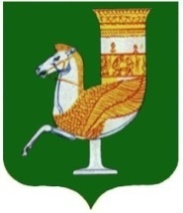 МУНИЦИПАЛЬНЭ ГЪЭПСЫКIЭ ЗИIЭУ «КРАСНОГВАРДЕЙСКЭ РАЙОНЫМ»ИНАРОДНЭ ДЕПУТАТХЭМ Я СОВЕТПринято 27-й сессией Совета народныхдепутатов муниципального образования «Красногвардейский район» четвертого созыва11 октября 2019 года  №  211Председатель Совета народных депутатовмуниципального образования «Красногвардейский район»______________ А.В. ВыставкинаГлавамуниципального образования «Красногвардейский район»_____________ А.Т. Османовс. Красногвардейское от 11.10.2019 г. № 94